Koren Artem GennadijvichExperience:Documents and further information:Diplom Navigator - 00637/2011/10   iss.-14.10.2011Endorsement - 00637/2011/10 iss.- 14.10.2011  until 10.06.2016Diplom Gmdss - 00163/2011/10 iss. - 25.07.2011Endorsement  - 00163/2011/10 iss. - 25.07.2011 until 12.05.2016Seaman book - AB 391826Passport - EE 948049Seamans record book - 02390/2008/25Panama Passport - 615727Basic Safety - 13694C iss.-29.04.2011 until 29.04.2016Survival Craft - 09210C iss.- 29.04.2011 until 29.04.2016Medical First - 04515C iss.-29.04.2011 until 29.04.2016Medical Care - 1428C iss.-25.11.2011 until 25.11.2016Advanced Fire - 15337C iss.-29.04.2011 until 29.04.2016Radar - 0243C  iss.29.04.2011 until 29.04.2016Carriage of Dangerous - 04251C  iss.24.11.2011 until 24.11.2016Seaman Sertificate -  00325/2009/10 iss.14.05.2009 Endorsement - 00325/2009/10 iss.14.05.2009 until 15.08.2013Yellow Fever - iss.06.05.2009 until 06.05.2019Position applied for: Able SeamanDate of birth: 27.07.1990 (age: 27)Citizenship: UkraineResidence permit in Ukraine: NoCountry of residence: UkraineCity of residence: SevastopolPermanent address: Ковпака 68,кв. 38Contact Tel. No: +38 (069) 255-20-07 / +38 (099) 013-73-92E-Mail: korenartem@mail.ruU.S. visa: NoE.U. visa: NoUkrainian biometric international passport: Not specifiedDate available from: 05.03.2012English knowledge: ModerateMinimum salary: 1200 $ per month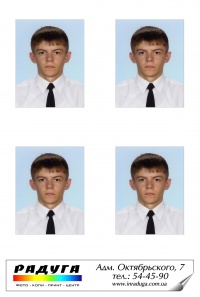 PositionFrom / ToVessel nameVessel typeDWTMEBHPFlagShipownerCrewingOrdinary Seaman27.06.2010-26.10.2010Kashima BayRefrigerator9273Hitachi B/W12300PanamaKashima Bay Inc.PanamaRoswell Navigation Corp.Deck Cadet14.09.2009-16.01.2010Kasuga BayRefrigerator9274Hitachi B/W12300PanamaKasuga Bay Inc.PanamaRoswell Navigation Corp.Deck Cadet10.07.2009-10.09.2009PisangRefrigerator894513250LiberiaGenista Seaway CompanyRoswell Navigation Corp.